LUXAFLEX BELGIUM NV    Dirk Martensstraat 3    8200 Sint-Andries    tel.: 050 31 77 83    fax.: 050 31 13 65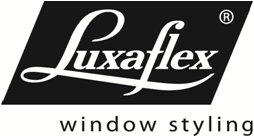 Bestelformulier 2022-01Bestelformulier 2022-01Bestelformulier 2022-01Bestelformulier 2022-01Bestelformulier 2022-01Bestelformulier 2022-01Bestelformulier 2022-01Bestelformulier 2022-01Bestelformulier 2022-01ORDERNUMMERORDERNUMMERORDERNUMMERORDERNUMMERVERTICALE JALOEZIE 52/70/89/127 mmVERTICALE JALOEZIE 52/70/89/127 mmVERTICALE JALOEZIE 52/70/89/127 mmVERTICALE JALOEZIE 52/70/89/127 mmVERTICALE JALOEZIE 52/70/89/127 mmVERTICALE JALOEZIE 52/70/89/127 mmVERTICALE JALOEZIE 52/70/89/127 mmVERTICALE JALOEZIE 52/70/89/127 mmVERTICALE JALOEZIE 52/70/89/127 mme-mail bestelling: orders@luxaflex-belgium.bee-mail bestelling: orders@luxaflex-belgium.bee-mail bestelling: orders@luxaflex-belgium.bee-mail bestelling: orders@luxaflex-belgium.bee-mail bestelling: orders@luxaflex-belgium.bee-mail bestelling: orders@luxaflex-belgium.bee-mail bestelling: orders@luxaflex-belgium.bee-mail bestelling: orders@luxaflex-belgium.bee-mail bestelling: orders@luxaflex-belgium.be(voorbehouden voor Luxaflex)(voorbehouden voor Luxaflex)(voorbehouden voor Luxaflex)(voorbehouden voor Luxaflex)FACTURATIEGEGEVENS	FACTURATIEGEGEVENS	FACTURATIEGEGEVENS	FACTURATIEGEGEVENS	FACTURATIEGEGEVENS	FACTURATIEGEGEVENS	FACTURATIEGEGEVENS	AFLEVERADRES	AFLEVERADRES	AFLEVERADRES	AFLEVERADRES	AFLEVERADRES	AFLEVERADRES	AFLEVERADRES	AFLEVERADRES	DATUMDATUM   /   /    	   /   /    	KLANTNUMMERKLANTNUMMERUW REFERENTIE	UW REFERENTIE	UW REFERENTIE	UW REFERENTIE	CONTACTPERSOON CONTACTPERSOON CONTACTPERSOON CONTACTPERSOON PAGINANUMMER PAGINANUMMER PAGINANUMMER PAGINANUMMER PAGINANUMMER PAGINANUMMER    /   	   /   	  ZONES VERPLICHT IN TE VULLEN  ZONES VERPLICHT IN TE VULLEN  ZONES VERPLICHT IN TE VULLEN  ZONES VERPLICHT IN TE VULLEN  ZONES VERPLICHT IN TE VULLEN  ZONES VERPLICHT IN TE VULLEN  ZONES VERPLICHT IN TE VULLEN  ZONES VERPLICHT IN TE VULLEN  ZONES VERPLICHT IN TE VULLEN  ZONES VERPLICHT IN TE VULLEN  ZONES VERPLICHT IN TE VULLEN  ZONES VERPLICHT IN TE VULLENAABBCC***  De hoogte van de installatie van onze producten moet worden opgegeven bij elk  order. Als de hoogte van de installatie niet is opgegeven, kan de Child Safety van ons product niet worden gegarandeerd.  Dit overeenkomstig Richtlijn 2001/95/EG van het Europees Parlement en de Raad van 3 December 2001 inzake algemene productveiligheid, Europees besluit 2011/477/EG van de Commissie inzake de veiligheidseisen worden voldaan door Europese normen inzake bepaalde risico’s voor kinderen door binnenzonwering, vaste raambekleding en veiligheidsvoorzieningen overeenkomstig Richtlijn 2001/95/EG van het Europees Parlement en de Raad en de Europese norm EN 13120:2009. De lengte van de bedieningskoorden zal worden beperkt tot maximaal 1m indien de installatiehoogte niet bekend is. Installeer altijd de juiste veiligheidsvoorzieningen .***REGEL-REFERENTIEREGEL-REFERENTIEREGEL-REFERENTIEREGEL-REFERENTIEREGEL-REFERENTIE***  De hoogte van de installatie van onze producten moet worden opgegeven bij elk  order. Als de hoogte van de installatie niet is opgegeven, kan de Child Safety van ons product niet worden gegarandeerd.  Dit overeenkomstig Richtlijn 2001/95/EG van het Europees Parlement en de Raad van 3 December 2001 inzake algemene productveiligheid, Europees besluit 2011/477/EG van de Commissie inzake de veiligheidseisen worden voldaan door Europese normen inzake bepaalde risico’s voor kinderen door binnenzonwering, vaste raambekleding en veiligheidsvoorzieningen overeenkomstig Richtlijn 2001/95/EG van het Europees Parlement en de Raad en de Europese norm EN 13120:2009. De lengte van de bedieningskoorden zal worden beperkt tot maximaal 1m indien de installatiehoogte niet bekend is. Installeer altijd de juiste veiligheidsvoorzieningen .***AANTAL	AANTAL	AANTAL	AANTAL	AANTAL	***  De hoogte van de installatie van onze producten moet worden opgegeven bij elk  order. Als de hoogte van de installatie niet is opgegeven, kan de Child Safety van ons product niet worden gegarandeerd.  Dit overeenkomstig Richtlijn 2001/95/EG van het Europees Parlement en de Raad van 3 December 2001 inzake algemene productveiligheid, Europees besluit 2011/477/EG van de Commissie inzake de veiligheidseisen worden voldaan door Europese normen inzake bepaalde risico’s voor kinderen door binnenzonwering, vaste raambekleding en veiligheidsvoorzieningen overeenkomstig Richtlijn 2001/95/EG van het Europees Parlement en de Raad en de Europese norm EN 13120:2009. De lengte van de bedieningskoorden zal worden beperkt tot maximaal 1m indien de installatiehoogte niet bekend is. Installeer altijd de juiste veiligheidsvoorzieningen .***TYPE LAMELTYPE LAMEL52 mm PVC52 mm PVC52 mm PVC52 mm PVC52 mm PVC52 mm PVC52 mm PVC***  De hoogte van de installatie van onze producten moet worden opgegeven bij elk  order. Als de hoogte van de installatie niet is opgegeven, kan de Child Safety van ons product niet worden gegarandeerd.  Dit overeenkomstig Richtlijn 2001/95/EG van het Europees Parlement en de Raad van 3 December 2001 inzake algemene productveiligheid, Europees besluit 2011/477/EG van de Commissie inzake de veiligheidseisen worden voldaan door Europese normen inzake bepaalde risico’s voor kinderen door binnenzonwering, vaste raambekleding en veiligheidsvoorzieningen overeenkomstig Richtlijn 2001/95/EG van het Europees Parlement en de Raad en de Europese norm EN 13120:2009. De lengte van de bedieningskoorden zal worden beperkt tot maximaal 1m indien de installatiehoogte niet bekend is. Installeer altijd de juiste veiligheidsvoorzieningen .***TYPE LAMELTYPE LAMEL70 mm70 mm70 mmALUALUALUALU***  De hoogte van de installatie van onze producten moet worden opgegeven bij elk  order. Als de hoogte van de installatie niet is opgegeven, kan de Child Safety van ons product niet worden gegarandeerd.  Dit overeenkomstig Richtlijn 2001/95/EG van het Europees Parlement en de Raad van 3 December 2001 inzake algemene productveiligheid, Europees besluit 2011/477/EG van de Commissie inzake de veiligheidseisen worden voldaan door Europese normen inzake bepaalde risico’s voor kinderen door binnenzonwering, vaste raambekleding en veiligheidsvoorzieningen overeenkomstig Richtlijn 2001/95/EG van het Europees Parlement en de Raad en de Europese norm EN 13120:2009. De lengte van de bedieningskoorden zal worden beperkt tot maximaal 1m indien de installatiehoogte niet bekend is. Installeer altijd de juiste veiligheidsvoorzieningen .***TYPE LAMELTYPE LAMEL70 mm70 mm70 mmPVCPVCPVCPVC***  De hoogte van de installatie van onze producten moet worden opgegeven bij elk  order. Als de hoogte van de installatie niet is opgegeven, kan de Child Safety van ons product niet worden gegarandeerd.  Dit overeenkomstig Richtlijn 2001/95/EG van het Europees Parlement en de Raad van 3 December 2001 inzake algemene productveiligheid, Europees besluit 2011/477/EG van de Commissie inzake de veiligheidseisen worden voldaan door Europese normen inzake bepaalde risico’s voor kinderen door binnenzonwering, vaste raambekleding en veiligheidsvoorzieningen overeenkomstig Richtlijn 2001/95/EG van het Europees Parlement en de Raad en de Europese norm EN 13120:2009. De lengte van de bedieningskoorden zal worden beperkt tot maximaal 1m indien de installatiehoogte niet bekend is. Installeer altijd de juiste veiligheidsvoorzieningen .***TYPE LAMELTYPE LAMEL89 mm89 mm89 mmALUALUALUALU***  De hoogte van de installatie van onze producten moet worden opgegeven bij elk  order. Als de hoogte van de installatie niet is opgegeven, kan de Child Safety van ons product niet worden gegarandeerd.  Dit overeenkomstig Richtlijn 2001/95/EG van het Europees Parlement en de Raad van 3 December 2001 inzake algemene productveiligheid, Europees besluit 2011/477/EG van de Commissie inzake de veiligheidseisen worden voldaan door Europese normen inzake bepaalde risico’s voor kinderen door binnenzonwering, vaste raambekleding en veiligheidsvoorzieningen overeenkomstig Richtlijn 2001/95/EG van het Europees Parlement en de Raad en de Europese norm EN 13120:2009. De lengte van de bedieningskoorden zal worden beperkt tot maximaal 1m indien de installatiehoogte niet bekend is. Installeer altijd de juiste veiligheidsvoorzieningen .***TYPE LAMELTYPE LAMEL89 mm89 mm89 mmSTOFSTOFSTOFSTOF***  De hoogte van de installatie van onze producten moet worden opgegeven bij elk  order. Als de hoogte van de installatie niet is opgegeven, kan de Child Safety van ons product niet worden gegarandeerd.  Dit overeenkomstig Richtlijn 2001/95/EG van het Europees Parlement en de Raad van 3 December 2001 inzake algemene productveiligheid, Europees besluit 2011/477/EG van de Commissie inzake de veiligheidseisen worden voldaan door Europese normen inzake bepaalde risico’s voor kinderen door binnenzonwering, vaste raambekleding en veiligheidsvoorzieningen overeenkomstig Richtlijn 2001/95/EG van het Europees Parlement en de Raad en de Europese norm EN 13120:2009. De lengte van de bedieningskoorden zal worden beperkt tot maximaal 1m indien de installatiehoogte niet bekend is. Installeer altijd de juiste veiligheidsvoorzieningen .***TYPE LAMELTYPE LAMEL89 mm89 mm89 mmPVCPVCPVCPVC***  De hoogte van de installatie van onze producten moet worden opgegeven bij elk  order. Als de hoogte van de installatie niet is opgegeven, kan de Child Safety van ons product niet worden gegarandeerd.  Dit overeenkomstig Richtlijn 2001/95/EG van het Europees Parlement en de Raad van 3 December 2001 inzake algemene productveiligheid, Europees besluit 2011/477/EG van de Commissie inzake de veiligheidseisen worden voldaan door Europese normen inzake bepaalde risico’s voor kinderen door binnenzonwering, vaste raambekleding en veiligheidsvoorzieningen overeenkomstig Richtlijn 2001/95/EG van het Europees Parlement en de Raad en de Europese norm EN 13120:2009. De lengte van de bedieningskoorden zal worden beperkt tot maximaal 1m indien de installatiehoogte niet bekend is. Installeer altijd de juiste veiligheidsvoorzieningen .***TYPE LAMELTYPE LAMEL127 mm127 mm127 mmSTOFSTOFSTOFSTOF***  De hoogte van de installatie van onze producten moet worden opgegeven bij elk  order. Als de hoogte van de installatie niet is opgegeven, kan de Child Safety van ons product niet worden gegarandeerd.  Dit overeenkomstig Richtlijn 2001/95/EG van het Europees Parlement en de Raad van 3 December 2001 inzake algemene productveiligheid, Europees besluit 2011/477/EG van de Commissie inzake de veiligheidseisen worden voldaan door Europese normen inzake bepaalde risico’s voor kinderen door binnenzonwering, vaste raambekleding en veiligheidsvoorzieningen overeenkomstig Richtlijn 2001/95/EG van het Europees Parlement en de Raad en de Europese norm EN 13120:2009. De lengte van de bedieningskoorden zal worden beperkt tot maximaal 1m indien de installatiehoogte niet bekend is. Installeer altijd de juiste veiligheidsvoorzieningen .***TYPE LAMELTYPE LAMEL127 mm127 mm127 mmPVCPVCPVCPVC***  De hoogte van de installatie van onze producten moet worden opgegeven bij elk  order. Als de hoogte van de installatie niet is opgegeven, kan de Child Safety van ons product niet worden gegarandeerd.  Dit overeenkomstig Richtlijn 2001/95/EG van het Europees Parlement en de Raad van 3 December 2001 inzake algemene productveiligheid, Europees besluit 2011/477/EG van de Commissie inzake de veiligheidseisen worden voldaan door Europese normen inzake bepaalde risico’s voor kinderen door binnenzonwering, vaste raambekleding en veiligheidsvoorzieningen overeenkomstig Richtlijn 2001/95/EG van het Europees Parlement en de Raad en de Europese norm EN 13120:2009. De lengte van de bedieningskoorden zal worden beperkt tot maximaal 1m indien de installatiehoogte niet bekend is. Installeer altijd de juiste veiligheidsvoorzieningen .***KLEURNUMMER	KLEURNUMMER	KLEURNUMMER	KLEURNUMMER	KLEURNUMMER	Multicolour details toevoegen bij opmerkingenMulticolour details toevoegen bij opmerkingenMulticolour details toevoegen bij opmerkingenMulticolour details toevoegen bij opmerkingenMulticolour details toevoegen bij opmerkingenMulticolour details toevoegen bij opmerkingenMulticolour details toevoegen bij opmerkingen***  De hoogte van de installatie van onze producten moet worden opgegeven bij elk  order. Als de hoogte van de installatie niet is opgegeven, kan de Child Safety van ons product niet worden gegarandeerd.  Dit overeenkomstig Richtlijn 2001/95/EG van het Europees Parlement en de Raad van 3 December 2001 inzake algemene productveiligheid, Europees besluit 2011/477/EG van de Commissie inzake de veiligheidseisen worden voldaan door Europese normen inzake bepaalde risico’s voor kinderen door binnenzonwering, vaste raambekleding en veiligheidsvoorzieningen overeenkomstig Richtlijn 2001/95/EG van het Europees Parlement en de Raad en de Europese norm EN 13120:2009. De lengte van de bedieningskoorden zal worden beperkt tot maximaal 1m indien de installatiehoogte niet bekend is. Installeer altijd de juiste veiligheidsvoorzieningen .***BREEDTE	BREEDTE	BREEDTE	BREEDTE	BREEDTE	in mm - blijvende maat bij op de dag plaatsingbij trapezium: basisbreedte en grote hoogtein mm - blijvende maat bij op de dag plaatsingbij trapezium: basisbreedte en grote hoogtein mm - blijvende maat bij op de dag plaatsingbij trapezium: basisbreedte en grote hoogtein mm - blijvende maat bij op de dag plaatsingbij trapezium: basisbreedte en grote hoogtein mm - blijvende maat bij op de dag plaatsingbij trapezium: basisbreedte en grote hoogtein mm - blijvende maat bij op de dag plaatsingbij trapezium: basisbreedte en grote hoogtein mm - blijvende maat bij op de dag plaatsingbij trapezium: basisbreedte en grote hoogte***  De hoogte van de installatie van onze producten moet worden opgegeven bij elk  order. Als de hoogte van de installatie niet is opgegeven, kan de Child Safety van ons product niet worden gegarandeerd.  Dit overeenkomstig Richtlijn 2001/95/EG van het Europees Parlement en de Raad van 3 December 2001 inzake algemene productveiligheid, Europees besluit 2011/477/EG van de Commissie inzake de veiligheidseisen worden voldaan door Europese normen inzake bepaalde risico’s voor kinderen door binnenzonwering, vaste raambekleding en veiligheidsvoorzieningen overeenkomstig Richtlijn 2001/95/EG van het Europees Parlement en de Raad en de Europese norm EN 13120:2009. De lengte van de bedieningskoorden zal worden beperkt tot maximaal 1m indien de installatiehoogte niet bekend is. Installeer altijd de juiste veiligheidsvoorzieningen .***HOOGTE	HOOGTE	HOOGTE	HOOGTE	HOOGTE	in mm - blijvende maat bij op de dag plaatsingbij trapezium: basisbreedte en grote hoogtein mm - blijvende maat bij op de dag plaatsingbij trapezium: basisbreedte en grote hoogtein mm - blijvende maat bij op de dag plaatsingbij trapezium: basisbreedte en grote hoogtein mm - blijvende maat bij op de dag plaatsingbij trapezium: basisbreedte en grote hoogtein mm - blijvende maat bij op de dag plaatsingbij trapezium: basisbreedte en grote hoogtein mm - blijvende maat bij op de dag plaatsingbij trapezium: basisbreedte en grote hoogtein mm - blijvende maat bij op de dag plaatsingbij trapezium: basisbreedte en grote hoogte***  De hoogte van de installatie van onze producten moet worden opgegeven bij elk  order. Als de hoogte van de installatie niet is opgegeven, kan de Child Safety van ons product niet worden gegarandeerd.  Dit overeenkomstig Richtlijn 2001/95/EG van het Europees Parlement en de Raad van 3 December 2001 inzake algemene productveiligheid, Europees besluit 2011/477/EG van de Commissie inzake de veiligheidseisen worden voldaan door Europese normen inzake bepaalde risico’s voor kinderen door binnenzonwering, vaste raambekleding en veiligheidsvoorzieningen overeenkomstig Richtlijn 2001/95/EG van het Europees Parlement en de Raad en de Europese norm EN 13120:2009. De lengte van de bedieningskoorden zal worden beperkt tot maximaal 1m indien de installatiehoogte niet bekend is. Installeer altijd de juiste veiligheidsvoorzieningen .***MAATVOERINGMAATVOERINGMAATVOERINGBLIJVENDE MAAT (steunen inbegrepen)BLIJVENDE MAAT (steunen inbegrepen)BLIJVENDE MAAT (steunen inbegrepen)BLIJVENDE MAAT (steunen inbegrepen)BLIJVENDE MAAT (steunen inbegrepen)BLIJVENDE MAAT (steunen inbegrepen)BLIJVENDE MAAT (steunen inbegrepen)***  De hoogte van de installatie van onze producten moet worden opgegeven bij elk  order. Als de hoogte van de installatie niet is opgegeven, kan de Child Safety van ons product niet worden gegarandeerd.  Dit overeenkomstig Richtlijn 2001/95/EG van het Europees Parlement en de Raad van 3 December 2001 inzake algemene productveiligheid, Europees besluit 2011/477/EG van de Commissie inzake de veiligheidseisen worden voldaan door Europese normen inzake bepaalde risico’s voor kinderen door binnenzonwering, vaste raambekleding en veiligheidsvoorzieningen overeenkomstig Richtlijn 2001/95/EG van het Europees Parlement en de Raad en de Europese norm EN 13120:2009. De lengte van de bedieningskoorden zal worden beperkt tot maximaal 1m indien de installatiehoogte niet bekend is. Installeer altijd de juiste veiligheidsvoorzieningen .***MAATVOERINGMAATVOERINGMAATVOERINGDAGMAATDAGMAATDAGMAATDAGMAATDAGMAATDAGMAATDAGMAAT***  De hoogte van de installatie van onze producten moet worden opgegeven bij elk  order. Als de hoogte van de installatie niet is opgegeven, kan de Child Safety van ons product niet worden gegarandeerd.  Dit overeenkomstig Richtlijn 2001/95/EG van het Europees Parlement en de Raad van 3 December 2001 inzake algemene productveiligheid, Europees besluit 2011/477/EG van de Commissie inzake de veiligheidseisen worden voldaan door Europese normen inzake bepaalde risico’s voor kinderen door binnenzonwering, vaste raambekleding en veiligheidsvoorzieningen overeenkomstig Richtlijn 2001/95/EG van het Europees Parlement en de Raad en de Europese norm EN 13120:2009. De lengte van de bedieningskoorden zal worden beperkt tot maximaal 1m indien de installatiehoogte niet bekend is. Installeer altijd de juiste veiligheidsvoorzieningen .***INSTALLATIEHOOGTEINSTALLATIEHOOGTEINSTALLATIEHOOGTEin mm	*** CHILD SAFETY ***in mm	*** CHILD SAFETY ***in mm	*** CHILD SAFETY ***in mm	*** CHILD SAFETY ***in mm	*** CHILD SAFETY ***in mm	*** CHILD SAFETY ***in mm	*** CHILD SAFETY ******  De hoogte van de installatie van onze producten moet worden opgegeven bij elk  order. Als de hoogte van de installatie niet is opgegeven, kan de Child Safety van ons product niet worden gegarandeerd.  Dit overeenkomstig Richtlijn 2001/95/EG van het Europees Parlement en de Raad van 3 December 2001 inzake algemene productveiligheid, Europees besluit 2011/477/EG van de Commissie inzake de veiligheidseisen worden voldaan door Europese normen inzake bepaalde risico’s voor kinderen door binnenzonwering, vaste raambekleding en veiligheidsvoorzieningen overeenkomstig Richtlijn 2001/95/EG van het Europees Parlement en de Raad en de Europese norm EN 13120:2009. De lengte van de bedieningskoorden zal worden beperkt tot maximaal 1m indien de installatiehoogte niet bekend is. Installeer altijd de juiste veiligheidsvoorzieningen .***BEDIENINGSZIJDEBEDIENINGSZIJDEBEDIENINGSZIJDELINKS*LINKS*LINKS*LINKS*LINKS*LINKS*LINKS****  De hoogte van de installatie van onze producten moet worden opgegeven bij elk  order. Als de hoogte van de installatie niet is opgegeven, kan de Child Safety van ons product niet worden gegarandeerd.  Dit overeenkomstig Richtlijn 2001/95/EG van het Europees Parlement en de Raad van 3 December 2001 inzake algemene productveiligheid, Europees besluit 2011/477/EG van de Commissie inzake de veiligheidseisen worden voldaan door Europese normen inzake bepaalde risico’s voor kinderen door binnenzonwering, vaste raambekleding en veiligheidsvoorzieningen overeenkomstig Richtlijn 2001/95/EG van het Europees Parlement en de Raad en de Europese norm EN 13120:2009. De lengte van de bedieningskoorden zal worden beperkt tot maximaal 1m indien de installatiehoogte niet bekend is. Installeer altijd de juiste veiligheidsvoorzieningen .***BEDIENINGSZIJDEBEDIENINGSZIJDEBEDIENINGSZIJDERECHTS*RECHTS*RECHTS*RECHTS*RECHTS*RECHTS*RECHTS****  De hoogte van de installatie van onze producten moet worden opgegeven bij elk  order. Als de hoogte van de installatie niet is opgegeven, kan de Child Safety van ons product niet worden gegarandeerd.  Dit overeenkomstig Richtlijn 2001/95/EG van het Europees Parlement en de Raad van 3 December 2001 inzake algemene productveiligheid, Europees besluit 2011/477/EG van de Commissie inzake de veiligheidseisen worden voldaan door Europese normen inzake bepaalde risico’s voor kinderen door binnenzonwering, vaste raambekleding en veiligheidsvoorzieningen overeenkomstig Richtlijn 2001/95/EG van het Europees Parlement en de Raad en de Europese norm EN 13120:2009. De lengte van de bedieningskoorden zal worden beperkt tot maximaal 1m indien de installatiehoogte niet bekend is. Installeer altijd de juiste veiligheidsvoorzieningen .***BEDIENINGSZIJDEBEDIENINGSZIJDEBEDIENINGSZIJDE*bij motorbediening: ACHTER of BOVEN de rail*bij motorbediening: ACHTER of BOVEN de rail*bij motorbediening: ACHTER of BOVEN de rail*bij motorbediening: ACHTER of BOVEN de rail*bij motorbediening: ACHTER of BOVEN de rail*bij motorbediening: ACHTER of BOVEN de rail*bij motorbediening: ACHTER of BOVEN de rail***  De hoogte van de installatie van onze producten moet worden opgegeven bij elk  order. Als de hoogte van de installatie niet is opgegeven, kan de Child Safety van ons product niet worden gegarandeerd.  Dit overeenkomstig Richtlijn 2001/95/EG van het Europees Parlement en de Raad van 3 December 2001 inzake algemene productveiligheid, Europees besluit 2011/477/EG van de Commissie inzake de veiligheidseisen worden voldaan door Europese normen inzake bepaalde risico’s voor kinderen door binnenzonwering, vaste raambekleding en veiligheidsvoorzieningen overeenkomstig Richtlijn 2001/95/EG van het Europees Parlement en de Raad en de Europese norm EN 13120:2009. De lengte van de bedieningskoorden zal worden beperkt tot maximaal 1m indien de installatiehoogte niet bekend is. Installeer altijd de juiste veiligheidsvoorzieningen .***PAKKETZIJDEPAKKETZIJDEPAKKETZIJDELINKS	LINKS	LINKS	LINKS	LINKS	LINKS	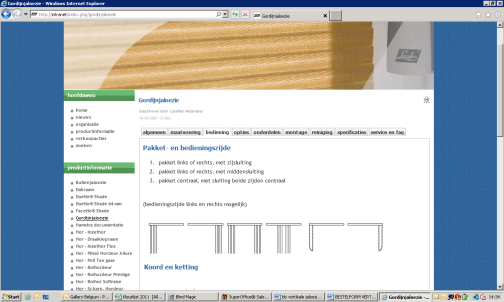 ***  De hoogte van de installatie van onze producten moet worden opgegeven bij elk  order. Als de hoogte van de installatie niet is opgegeven, kan de Child Safety van ons product niet worden gegarandeerd.  Dit overeenkomstig Richtlijn 2001/95/EG van het Europees Parlement en de Raad van 3 December 2001 inzake algemene productveiligheid, Europees besluit 2011/477/EG van de Commissie inzake de veiligheidseisen worden voldaan door Europese normen inzake bepaalde risico’s voor kinderen door binnenzonwering, vaste raambekleding en veiligheidsvoorzieningen overeenkomstig Richtlijn 2001/95/EG van het Europees Parlement en de Raad en de Europese norm EN 13120:2009. De lengte van de bedieningskoorden zal worden beperkt tot maximaal 1m indien de installatiehoogte niet bekend is. Installeer altijd de juiste veiligheidsvoorzieningen .***PAKKETZIJDEPAKKETZIJDEPAKKETZIJDERECHTS	RECHTS	RECHTS	RECHTS	RECHTS	RECHTS	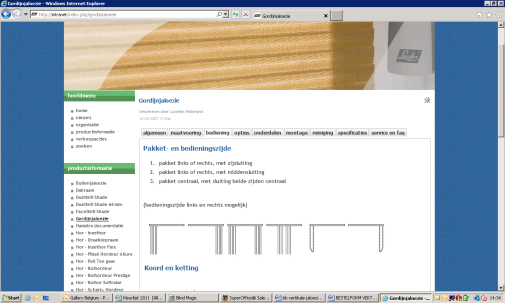 ***  De hoogte van de installatie van onze producten moet worden opgegeven bij elk  order. Als de hoogte van de installatie niet is opgegeven, kan de Child Safety van ons product niet worden gegarandeerd.  Dit overeenkomstig Richtlijn 2001/95/EG van het Europees Parlement en de Raad van 3 December 2001 inzake algemene productveiligheid, Europees besluit 2011/477/EG van de Commissie inzake de veiligheidseisen worden voldaan door Europese normen inzake bepaalde risico’s voor kinderen door binnenzonwering, vaste raambekleding en veiligheidsvoorzieningen overeenkomstig Richtlijn 2001/95/EG van het Europees Parlement en de Raad en de Europese norm EN 13120:2009. De lengte van de bedieningskoorden zal worden beperkt tot maximaal 1m indien de installatiehoogte niet bekend is. Installeer altijd de juiste veiligheidsvoorzieningen .***PAKKETZIJDEPAKKETZIJDEPAKKETZIJDELINKS EN RECHTS (middensluiting)	LINKS EN RECHTS (middensluiting)	LINKS EN RECHTS (middensluiting)	LINKS EN RECHTS (middensluiting)	LINKS EN RECHTS (middensluiting)	LINKS EN RECHTS (middensluiting)	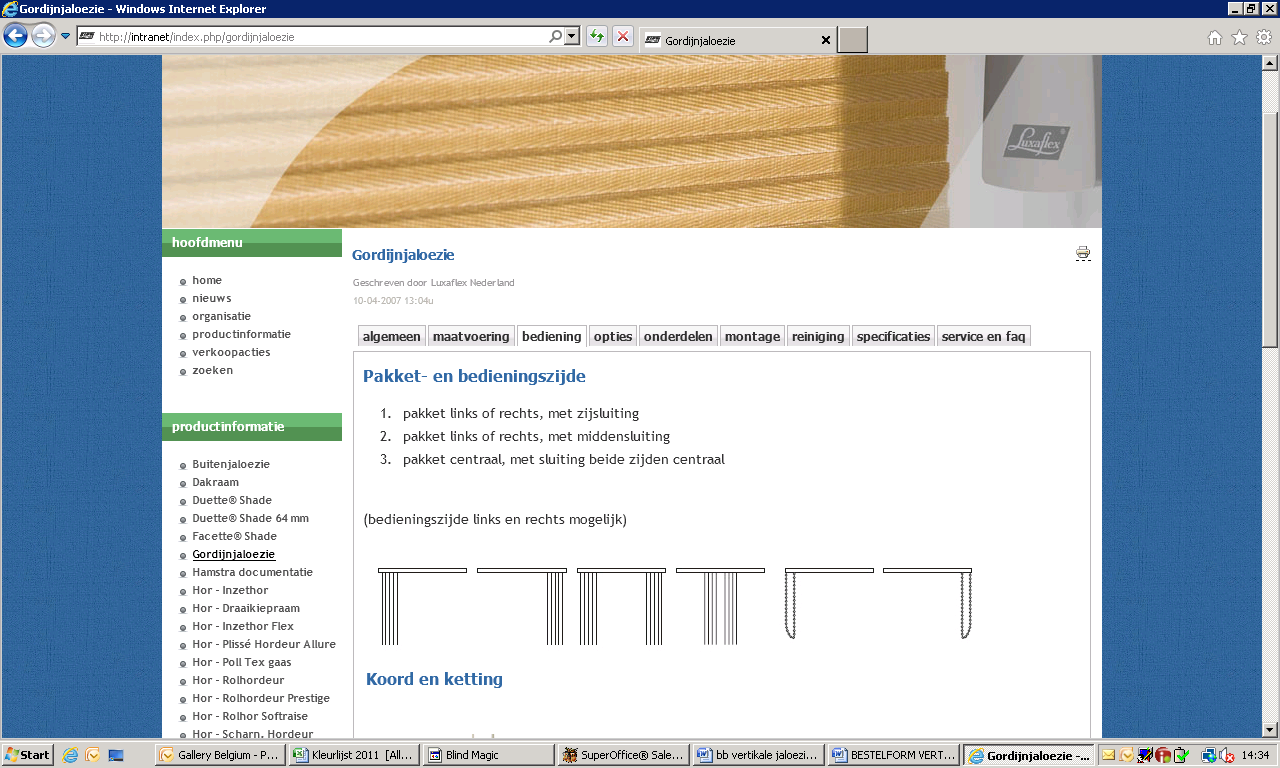 ***  De hoogte van de installatie van onze producten moet worden opgegeven bij elk  order. Als de hoogte van de installatie niet is opgegeven, kan de Child Safety van ons product niet worden gegarandeerd.  Dit overeenkomstig Richtlijn 2001/95/EG van het Europees Parlement en de Raad van 3 December 2001 inzake algemene productveiligheid, Europees besluit 2011/477/EG van de Commissie inzake de veiligheidseisen worden voldaan door Europese normen inzake bepaalde risico’s voor kinderen door binnenzonwering, vaste raambekleding en veiligheidsvoorzieningen overeenkomstig Richtlijn 2001/95/EG van het Europees Parlement en de Raad en de Europese norm EN 13120:2009. De lengte van de bedieningskoorden zal worden beperkt tot maximaal 1m indien de installatiehoogte niet bekend is. Installeer altijd de juiste veiligheidsvoorzieningen .***PAKKETZIJDEPAKKETZIJDEPAKKETZIJDEMIDDEN (centraal)MIDDEN (centraal)MIDDEN (centraal)MIDDEN (centraal)MIDDEN (centraal)MIDDEN (centraal)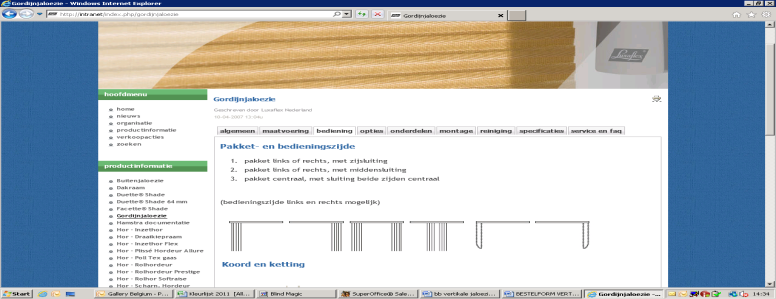 ***  De hoogte van de installatie van onze producten moet worden opgegeven bij elk  order. Als de hoogte van de installatie niet is opgegeven, kan de Child Safety van ons product niet worden gegarandeerd.  Dit overeenkomstig Richtlijn 2001/95/EG van het Europees Parlement en de Raad van 3 December 2001 inzake algemene productveiligheid, Europees besluit 2011/477/EG van de Commissie inzake de veiligheidseisen worden voldaan door Europese normen inzake bepaalde risico’s voor kinderen door binnenzonwering, vaste raambekleding en veiligheidsvoorzieningen overeenkomstig Richtlijn 2001/95/EG van het Europees Parlement en de Raad en de Europese norm EN 13120:2009. De lengte van de bedieningskoorden zal worden beperkt tot maximaal 1m indien de installatiehoogte niet bekend is. Installeer altijd de juiste veiligheidsvoorzieningen .***KLEUR RAILKLEUR RAILKLEUR RAILzwart of bruin niet bij eindloos kettingzwart of bruin niet bij eindloos kettingzwart of bruin niet bij eindloos kettingzwart of bruin niet bij eindloos kettingWIT (standaard)WIT (standaard)WIT (standaard)***  De hoogte van de installatie van onze producten moet worden opgegeven bij elk  order. Als de hoogte van de installatie niet is opgegeven, kan de Child Safety van ons product niet worden gegarandeerd.  Dit overeenkomstig Richtlijn 2001/95/EG van het Europees Parlement en de Raad van 3 December 2001 inzake algemene productveiligheid, Europees besluit 2011/477/EG van de Commissie inzake de veiligheidseisen worden voldaan door Europese normen inzake bepaalde risico’s voor kinderen door binnenzonwering, vaste raambekleding en veiligheidsvoorzieningen overeenkomstig Richtlijn 2001/95/EG van het Europees Parlement en de Raad en de Europese norm EN 13120:2009. De lengte van de bedieningskoorden zal worden beperkt tot maximaal 1m indien de installatiehoogte niet bekend is. Installeer altijd de juiste veiligheidsvoorzieningen .***KLEUR RAILKLEUR RAILKLEUR RAILzwart of bruin niet bij eindloos kettingzwart of bruin niet bij eindloos kettingzwart of bruin niet bij eindloos kettingzwart of bruin niet bij eindloos kettingALU/GRIJSALU/GRIJSALU/GRIJS***  De hoogte van de installatie van onze producten moet worden opgegeven bij elk  order. Als de hoogte van de installatie niet is opgegeven, kan de Child Safety van ons product niet worden gegarandeerd.  Dit overeenkomstig Richtlijn 2001/95/EG van het Europees Parlement en de Raad van 3 December 2001 inzake algemene productveiligheid, Europees besluit 2011/477/EG van de Commissie inzake de veiligheidseisen worden voldaan door Europese normen inzake bepaalde risico’s voor kinderen door binnenzonwering, vaste raambekleding en veiligheidsvoorzieningen overeenkomstig Richtlijn 2001/95/EG van het Europees Parlement en de Raad en de Europese norm EN 13120:2009. De lengte van de bedieningskoorden zal worden beperkt tot maximaal 1m indien de installatiehoogte niet bekend is. Installeer altijd de juiste veiligheidsvoorzieningen .***KLEUR RAILKLEUR RAILKLEUR RAILzwart of bruin niet bij eindloos kettingzwart of bruin niet bij eindloos kettingzwart of bruin niet bij eindloos kettingzwart of bruin niet bij eindloos kettingZWARTZWARTZWART***  De hoogte van de installatie van onze producten moet worden opgegeven bij elk  order. Als de hoogte van de installatie niet is opgegeven, kan de Child Safety van ons product niet worden gegarandeerd.  Dit overeenkomstig Richtlijn 2001/95/EG van het Europees Parlement en de Raad van 3 December 2001 inzake algemene productveiligheid, Europees besluit 2011/477/EG van de Commissie inzake de veiligheidseisen worden voldaan door Europese normen inzake bepaalde risico’s voor kinderen door binnenzonwering, vaste raambekleding en veiligheidsvoorzieningen overeenkomstig Richtlijn 2001/95/EG van het Europees Parlement en de Raad en de Europese norm EN 13120:2009. De lengte van de bedieningskoorden zal worden beperkt tot maximaal 1m indien de installatiehoogte niet bekend is. Installeer altijd de juiste veiligheidsvoorzieningen .***KLEUR RAILKLEUR RAILKLEUR RAILzwart of bruin niet bij eindloos kettingzwart of bruin niet bij eindloos kettingzwart of bruin niet bij eindloos kettingzwart of bruin niet bij eindloos kettingBRUINBRUINBRUIN***  De hoogte van de installatie van onze producten moet worden opgegeven bij elk  order. Als de hoogte van de installatie niet is opgegeven, kan de Child Safety van ons product niet worden gegarandeerd.  Dit overeenkomstig Richtlijn 2001/95/EG van het Europees Parlement en de Raad van 3 December 2001 inzake algemene productveiligheid, Europees besluit 2011/477/EG van de Commissie inzake de veiligheidseisen worden voldaan door Europese normen inzake bepaalde risico’s voor kinderen door binnenzonwering, vaste raambekleding en veiligheidsvoorzieningen overeenkomstig Richtlijn 2001/95/EG van het Europees Parlement en de Raad en de Europese norm EN 13120:2009. De lengte van de bedieningskoorden zal worden beperkt tot maximaal 1m indien de installatiehoogte niet bekend is. Installeer altijd de juiste veiligheidsvoorzieningen .***TYPE STEUNTYPE STEUNCLIP VOOR PLAFONDMONTAGE (standaard)CLIP VOOR PLAFONDMONTAGE (standaard)CLIP VOOR PLAFONDMONTAGE (standaard)CLIP VOOR PLAFONDMONTAGE (standaard)CLIP VOOR PLAFONDMONTAGE (standaard)CLIP VOOR PLAFONDMONTAGE (standaard)CLIP VOOR PLAFONDMONTAGE (standaard)***  De hoogte van de installatie van onze producten moet worden opgegeven bij elk  order. Als de hoogte van de installatie niet is opgegeven, kan de Child Safety van ons product niet worden gegarandeerd.  Dit overeenkomstig Richtlijn 2001/95/EG van het Europees Parlement en de Raad van 3 December 2001 inzake algemene productveiligheid, Europees besluit 2011/477/EG van de Commissie inzake de veiligheidseisen worden voldaan door Europese normen inzake bepaalde risico’s voor kinderen door binnenzonwering, vaste raambekleding en veiligheidsvoorzieningen overeenkomstig Richtlijn 2001/95/EG van het Europees Parlement en de Raad en de Europese norm EN 13120:2009. De lengte van de bedieningskoorden zal worden beperkt tot maximaal 1m indien de installatiehoogte niet bekend is. Installeer altijd de juiste veiligheidsvoorzieningen .***TYPE STEUNTYPE STEUNPLAFONDSTEUN MET SCHROEFPLAFONDSTEUN MET SCHROEFPLAFONDSTEUN MET SCHROEFPLAFONDSTEUN MET SCHROEFPLAFONDSTEUN MET SCHROEFPLAFONDSTEUN MET SCHROEFPLAFONDSTEUN MET SCHROEF***  De hoogte van de installatie van onze producten moet worden opgegeven bij elk  order. Als de hoogte van de installatie niet is opgegeven, kan de Child Safety van ons product niet worden gegarandeerd.  Dit overeenkomstig Richtlijn 2001/95/EG van het Europees Parlement en de Raad van 3 December 2001 inzake algemene productveiligheid, Europees besluit 2011/477/EG van de Commissie inzake de veiligheidseisen worden voldaan door Europese normen inzake bepaalde risico’s voor kinderen door binnenzonwering, vaste raambekleding en veiligheidsvoorzieningen overeenkomstig Richtlijn 2001/95/EG van het Europees Parlement en de Raad en de Europese norm EN 13120:2009. De lengte van de bedieningskoorden zal worden beperkt tot maximaal 1m indien de installatiehoogte niet bekend is. Installeer altijd de juiste veiligheidsvoorzieningen .***TYPE STEUNTYPE STEUNVOORSPRONGSTEUN KORT 	(60-108mm)VOORSPRONGSTEUN KORT 	(60-108mm)VOORSPRONGSTEUN KORT 	(60-108mm)VOORSPRONGSTEUN KORT 	(60-108mm)VOORSPRONGSTEUN KORT 	(60-108mm)VOORSPRONGSTEUN KORT 	(60-108mm)VOORSPRONGSTEUN KORT 	(60-108mm)***  De hoogte van de installatie van onze producten moet worden opgegeven bij elk  order. Als de hoogte van de installatie niet is opgegeven, kan de Child Safety van ons product niet worden gegarandeerd.  Dit overeenkomstig Richtlijn 2001/95/EG van het Europees Parlement en de Raad van 3 December 2001 inzake algemene productveiligheid, Europees besluit 2011/477/EG van de Commissie inzake de veiligheidseisen worden voldaan door Europese normen inzake bepaalde risico’s voor kinderen door binnenzonwering, vaste raambekleding en veiligheidsvoorzieningen overeenkomstig Richtlijn 2001/95/EG van het Europees Parlement en de Raad en de Europese norm EN 13120:2009. De lengte van de bedieningskoorden zal worden beperkt tot maximaal 1m indien de installatiehoogte niet bekend is. Installeer altijd de juiste veiligheidsvoorzieningen .***TYPE STEUNTYPE STEUNVOORSPRONGSTEUN MIDDEN 	(108-156mm)VOORSPRONGSTEUN MIDDEN 	(108-156mm)VOORSPRONGSTEUN MIDDEN 	(108-156mm)VOORSPRONGSTEUN MIDDEN 	(108-156mm)VOORSPRONGSTEUN MIDDEN 	(108-156mm)VOORSPRONGSTEUN MIDDEN 	(108-156mm)VOORSPRONGSTEUN MIDDEN 	(108-156mm)***  De hoogte van de installatie van onze producten moet worden opgegeven bij elk  order. Als de hoogte van de installatie niet is opgegeven, kan de Child Safety van ons product niet worden gegarandeerd.  Dit overeenkomstig Richtlijn 2001/95/EG van het Europees Parlement en de Raad van 3 December 2001 inzake algemene productveiligheid, Europees besluit 2011/477/EG van de Commissie inzake de veiligheidseisen worden voldaan door Europese normen inzake bepaalde risico’s voor kinderen door binnenzonwering, vaste raambekleding en veiligheidsvoorzieningen overeenkomstig Richtlijn 2001/95/EG van het Europees Parlement en de Raad en de Europese norm EN 13120:2009. De lengte van de bedieningskoorden zal worden beperkt tot maximaal 1m indien de installatiehoogte niet bekend is. Installeer altijd de juiste veiligheidsvoorzieningen .***TYPE STEUNTYPE STEUNVOORSPRONGSTEUN LANG 	(156-204mm)VOORSPRONGSTEUN LANG 	(156-204mm)VOORSPRONGSTEUN LANG 	(156-204mm)VOORSPRONGSTEUN LANG 	(156-204mm)VOORSPRONGSTEUN LANG 	(156-204mm)VOORSPRONGSTEUN LANG 	(156-204mm)VOORSPRONGSTEUN LANG 	(156-204mm)***  De hoogte van de installatie van onze producten moet worden opgegeven bij elk  order. Als de hoogte van de installatie niet is opgegeven, kan de Child Safety van ons product niet worden gegarandeerd.  Dit overeenkomstig Richtlijn 2001/95/EG van het Europees Parlement en de Raad van 3 December 2001 inzake algemene productveiligheid, Europees besluit 2011/477/EG van de Commissie inzake de veiligheidseisen worden voldaan door Europese normen inzake bepaalde risico’s voor kinderen door binnenzonwering, vaste raambekleding en veiligheidsvoorzieningen overeenkomstig Richtlijn 2001/95/EG van het Europees Parlement en de Raad en de Europese norm EN 13120:2009. De lengte van de bedieningskoorden zal worden beperkt tot maximaal 1m indien de installatiehoogte niet bekend is. Installeer altijd de juiste veiligheidsvoorzieningen .***BEDIENING KOORD/KETTINGKOORD/KETTINGKOORD/KETTINGKOORD/KETTINGtype bedieningsketting en verbindingskettingtype bedieningsketting en verbindingskettingtype bedieningsketting en verbindingskettingtype bedieningsketting en verbindingskettingMETAAL (standaard)METAAL (standaard)METAAL (standaard)***  De hoogte van de installatie van onze producten moet worden opgegeven bij elk  order. Als de hoogte van de installatie niet is opgegeven, kan de Child Safety van ons product niet worden gegarandeerd.  Dit overeenkomstig Richtlijn 2001/95/EG van het Europees Parlement en de Raad van 3 December 2001 inzake algemene productveiligheid, Europees besluit 2011/477/EG van de Commissie inzake de veiligheidseisen worden voldaan door Europese normen inzake bepaalde risico’s voor kinderen door binnenzonwering, vaste raambekleding en veiligheidsvoorzieningen overeenkomstig Richtlijn 2001/95/EG van het Europees Parlement en de Raad en de Europese norm EN 13120:2009. De lengte van de bedieningskoorden zal worden beperkt tot maximaal 1m indien de installatiehoogte niet bekend is. Installeer altijd de juiste veiligheidsvoorzieningen .***BEDIENING KOORD/KETTINGKOORD/KETTINGKOORD/KETTINGKOORD/KETTINGtype bedieningsketting en verbindingskettingtype bedieningsketting en verbindingskettingtype bedieningsketting en verbindingskettingtype bedieningsketting en verbindingskettingKUNSTSTOFKUNSTSTOFKUNSTSTOF***  De hoogte van de installatie van onze producten moet worden opgegeven bij elk  order. Als de hoogte van de installatie niet is opgegeven, kan de Child Safety van ons product niet worden gegarandeerd.  Dit overeenkomstig Richtlijn 2001/95/EG van het Europees Parlement en de Raad van 3 December 2001 inzake algemene productveiligheid, Europees besluit 2011/477/EG van de Commissie inzake de veiligheidseisen worden voldaan door Europese normen inzake bepaalde risico’s voor kinderen door binnenzonwering, vaste raambekleding en veiligheidsvoorzieningen overeenkomstig Richtlijn 2001/95/EG van het Europees Parlement en de Raad en de Europese norm EN 13120:2009. De lengte van de bedieningskoorden zal worden beperkt tot maximaal 1m indien de installatiehoogte niet bekend is. Installeer altijd de juiste veiligheidsvoorzieningen .***BEDIENING EINDLOOSKETTINGEINDLOOSKETTINGEINDLOOSKETTINGEINDLOOSKETTINGtype bedieningsketting en verbindingskettingtype bedieningsketting en verbindingskettingtype bedieningsketting en verbindingskettingtype bedieningsketting en verbindingskettingMETAALMETAALMETAAL***  De hoogte van de installatie van onze producten moet worden opgegeven bij elk  order. Als de hoogte van de installatie niet is opgegeven, kan de Child Safety van ons product niet worden gegarandeerd.  Dit overeenkomstig Richtlijn 2001/95/EG van het Europees Parlement en de Raad van 3 December 2001 inzake algemene productveiligheid, Europees besluit 2011/477/EG van de Commissie inzake de veiligheidseisen worden voldaan door Europese normen inzake bepaalde risico’s voor kinderen door binnenzonwering, vaste raambekleding en veiligheidsvoorzieningen overeenkomstig Richtlijn 2001/95/EG van het Europees Parlement en de Raad en de Europese norm EN 13120:2009. De lengte van de bedieningskoorden zal worden beperkt tot maximaal 1m indien de installatiehoogte niet bekend is. Installeer altijd de juiste veiligheidsvoorzieningen .***BEDIENING EINDLOOSKETTINGEINDLOOSKETTINGEINDLOOSKETTINGEINDLOOSKETTINGtype bedieningsketting en verbindingskettingtype bedieningsketting en verbindingskettingtype bedieningsketting en verbindingskettingtype bedieningsketting en verbindingskettingKUNSTSTOFKUNSTSTOFKUNSTSTOF***  De hoogte van de installatie van onze producten moet worden opgegeven bij elk  order. Als de hoogte van de installatie niet is opgegeven, kan de Child Safety van ons product niet worden gegarandeerd.  Dit overeenkomstig Richtlijn 2001/95/EG van het Europees Parlement en de Raad van 3 December 2001 inzake algemene productveiligheid, Europees besluit 2011/477/EG van de Commissie inzake de veiligheidseisen worden voldaan door Europese normen inzake bepaalde risico’s voor kinderen door binnenzonwering, vaste raambekleding en veiligheidsvoorzieningen overeenkomstig Richtlijn 2001/95/EG van het Europees Parlement en de Raad en de Europese norm EN 13120:2009. De lengte van de bedieningskoorden zal worden beperkt tot maximaal 1m indien de installatiehoogte niet bekend is. Installeer altijd de juiste veiligheidsvoorzieningen .***BEDIENING STANGSTANGSTANGSTANGbedieningszijde nooit gelijk aan pakketzijdebedieningszijde nooit gelijk aan pakketzijdebedieningszijde nooit gelijk aan pakketzijdebedieningszijde nooit gelijk aan pakketzijdebedieningszijde nooit gelijk aan pakketzijdebedieningszijde nooit gelijk aan pakketzijdebedieningszijde nooit gelijk aan pakketzijde***  De hoogte van de installatie van onze producten moet worden opgegeven bij elk  order. Als de hoogte van de installatie niet is opgegeven, kan de Child Safety van ons product niet worden gegarandeerd.  Dit overeenkomstig Richtlijn 2001/95/EG van het Europees Parlement en de Raad van 3 December 2001 inzake algemene productveiligheid, Europees besluit 2011/477/EG van de Commissie inzake de veiligheidseisen worden voldaan door Europese normen inzake bepaalde risico’s voor kinderen door binnenzonwering, vaste raambekleding en veiligheidsvoorzieningen overeenkomstig Richtlijn 2001/95/EG van het Europees Parlement en de Raad en de Europese norm EN 13120:2009. De lengte van de bedieningskoorden zal worden beperkt tot maximaal 1m indien de installatiehoogte niet bekend is. Installeer altijd de juiste veiligheidsvoorzieningen .***BEDIENING POWERVIEW® MOTOR 18 VPOWERVIEW® MOTOR 18 VPOWERVIEW® MOTOR 18 VPOWERVIEW® MOTOR 18 Venkel bij stof voor toebehoren: zie bestelbon ‘PowerView®’enkel bij stof voor toebehoren: zie bestelbon ‘PowerView®’enkel bij stof voor toebehoren: zie bestelbon ‘PowerView®’enkel bij stof voor toebehoren: zie bestelbon ‘PowerView®’enkel bij stof voor toebehoren: zie bestelbon ‘PowerView®’enkel bij stof voor toebehoren: zie bestelbon ‘PowerView®’enkel bij stof voor toebehoren: zie bestelbon ‘PowerView®’***  De hoogte van de installatie van onze producten moet worden opgegeven bij elk  order. Als de hoogte van de installatie niet is opgegeven, kan de Child Safety van ons product niet worden gegarandeerd.  Dit overeenkomstig Richtlijn 2001/95/EG van het Europees Parlement en de Raad van 3 December 2001 inzake algemene productveiligheid, Europees besluit 2011/477/EG van de Commissie inzake de veiligheidseisen worden voldaan door Europese normen inzake bepaalde risico’s voor kinderen door binnenzonwering, vaste raambekleding en veiligheidsvoorzieningen overeenkomstig Richtlijn 2001/95/EG van het Europees Parlement en de Raad en de Europese norm EN 13120:2009. De lengte van de bedieningskoorden zal worden beperkt tot maximaal 1m indien de installatiehoogte niet bekend is. Installeer altijd de juiste veiligheidsvoorzieningen .***BEDIENING MOTOR (IQ2)MOTOR (IQ2)MOTOR (IQ2)MOTOR (IQ2)bekabeldbekabeldbekabeldbekabeldbekabeldbekabeldbekabeld***  De hoogte van de installatie van onze producten moet worden opgegeven bij elk  order. Als de hoogte van de installatie niet is opgegeven, kan de Child Safety van ons product niet worden gegarandeerd.  Dit overeenkomstig Richtlijn 2001/95/EG van het Europees Parlement en de Raad van 3 December 2001 inzake algemene productveiligheid, Europees besluit 2011/477/EG van de Commissie inzake de veiligheidseisen worden voldaan door Europese normen inzake bepaalde risico’s voor kinderen door binnenzonwering, vaste raambekleding en veiligheidsvoorzieningen overeenkomstig Richtlijn 2001/95/EG van het Europees Parlement en de Raad en de Europese norm EN 13120:2009. De lengte van de bedieningskoorden zal worden beperkt tot maximaal 1m indien de installatiehoogte niet bekend is. Installeer altijd de juiste veiligheidsvoorzieningen .***BEDIENING MOTOR (IQ2)MOTOR (IQ2)MOTOR (IQ2)MOTOR (IQ2)RTSRTSRTSRTSRTSRTSRTS***  De hoogte van de installatie van onze producten moet worden opgegeven bij elk  order. Als de hoogte van de installatie niet is opgegeven, kan de Child Safety van ons product niet worden gegarandeerd.  Dit overeenkomstig Richtlijn 2001/95/EG van het Europees Parlement en de Raad van 3 December 2001 inzake algemene productveiligheid, Europees besluit 2011/477/EG van de Commissie inzake de veiligheidseisen worden voldaan door Europese normen inzake bepaalde risico’s voor kinderen door binnenzonwering, vaste raambekleding en veiligheidsvoorzieningen overeenkomstig Richtlijn 2001/95/EG van het Europees Parlement en de Raad en de Europese norm EN 13120:2009. De lengte van de bedieningskoorden zal worden beperkt tot maximaal 1m indien de installatiehoogte niet bekend is. Installeer altijd de juiste veiligheidsvoorzieningen .***OVERLAPOVERLAPOVERLAPOVERLAPOVERLAPnooit aan de bedieningszijdenooit aan de bedieningszijdenooit aan de bedieningszijdenooit aan de bedieningszijdenooit aan de bedieningszijdenooit aan de bedieningszijdenooit aan de bedieningszijde***  De hoogte van de installatie van onze producten moet worden opgegeven bij elk  order. Als de hoogte van de installatie niet is opgegeven, kan de Child Safety van ons product niet worden gegarandeerd.  Dit overeenkomstig Richtlijn 2001/95/EG van het Europees Parlement en de Raad van 3 December 2001 inzake algemene productveiligheid, Europees besluit 2011/477/EG van de Commissie inzake de veiligheidseisen worden voldaan door Europese normen inzake bepaalde risico’s voor kinderen door binnenzonwering, vaste raambekleding en veiligheidsvoorzieningen overeenkomstig Richtlijn 2001/95/EG van het Europees Parlement en de Raad en de Europese norm EN 13120:2009. De lengte van de bedieningskoorden zal worden beperkt tot maximaal 1m indien de installatiehoogte niet bekend is. Installeer altijd de juiste veiligheidsvoorzieningen .***VERBINDINGSKETTING EN BODEMPLAATVERBINDINGSKETTING EN BODEMPLAATVERBINDINGSKETTING EN BODEMPLAATVERBINDINGSKETTING EN BODEMPLAATVERBINDINGSKETTING EN BODEMPLAATALU: GEEN (standaard) OF METAALALU: GEEN (standaard) OF METAALALU: GEEN (standaard) OF METAALALU: GEEN (standaard) OF METAALALU: GEEN (standaard) OF METAALALU: GEEN (standaard) OF METAALALU: GEEN (standaard) OF METAAL***  De hoogte van de installatie van onze producten moet worden opgegeven bij elk  order. Als de hoogte van de installatie niet is opgegeven, kan de Child Safety van ons product niet worden gegarandeerd.  Dit overeenkomstig Richtlijn 2001/95/EG van het Europees Parlement en de Raad van 3 December 2001 inzake algemene productveiligheid, Europees besluit 2011/477/EG van de Commissie inzake de veiligheidseisen worden voldaan door Europese normen inzake bepaalde risico’s voor kinderen door binnenzonwering, vaste raambekleding en veiligheidsvoorzieningen overeenkomstig Richtlijn 2001/95/EG van het Europees Parlement en de Raad en de Europese norm EN 13120:2009. De lengte van de bedieningskoorden zal worden beperkt tot maximaal 1m indien de installatiehoogte niet bekend is. Installeer altijd de juiste veiligheidsvoorzieningen .***VERBINDINGSKETTING EN BODEMPLAATVERBINDINGSKETTING EN BODEMPLAATVERBINDINGSKETTING EN BODEMPLAATVERBINDINGSKETTING EN BODEMPLAATVERBINDINGSKETTING EN BODEMPLAATSTOF: METAAL (standaard) OF PVCSTOF: METAAL (standaard) OF PVCSTOF: METAAL (standaard) OF PVCSTOF: METAAL (standaard) OF PVCSTOF: METAAL (standaard) OF PVCSTOF: METAAL (standaard) OF PVCSTOF: METAAL (standaard) OF PVC***  De hoogte van de installatie van onze producten moet worden opgegeven bij elk  order. Als de hoogte van de installatie niet is opgegeven, kan de Child Safety van ons product niet worden gegarandeerd.  Dit overeenkomstig Richtlijn 2001/95/EG van het Europees Parlement en de Raad van 3 December 2001 inzake algemene productveiligheid, Europees besluit 2011/477/EG van de Commissie inzake de veiligheidseisen worden voldaan door Europese normen inzake bepaalde risico’s voor kinderen door binnenzonwering, vaste raambekleding en veiligheidsvoorzieningen overeenkomstig Richtlijn 2001/95/EG van het Europees Parlement en de Raad en de Europese norm EN 13120:2009. De lengte van de bedieningskoorden zal worden beperkt tot maximaal 1m indien de installatiehoogte niet bekend is. Installeer altijd de juiste veiligheidsvoorzieningen .***VERBINDINGSKETTING EN BODEMPLAATVERBINDINGSKETTING EN BODEMPLAATVERBINDINGSKETTING EN BODEMPLAATVERBINDINGSKETTING EN BODEMPLAATVERBINDINGSKETTING EN BODEMPLAATBODEMPLAAT: wit of zwartBODEMPLAAT: wit of zwartBODEMPLAAT: wit of zwartBODEMPLAAT: wit of zwartBODEMPLAAT: wit of zwartBODEMPLAAT: wit of zwartBODEMPLAAT: wit of zwart***  De hoogte van de installatie van onze producten moet worden opgegeven bij elk  order. Als de hoogte van de installatie niet is opgegeven, kan de Child Safety van ons product niet worden gegarandeerd.  Dit overeenkomstig Richtlijn 2001/95/EG van het Europees Parlement en de Raad van 3 December 2001 inzake algemene productveiligheid, Europees besluit 2011/477/EG van de Commissie inzake de veiligheidseisen worden voldaan door Europese normen inzake bepaalde risico’s voor kinderen door binnenzonwering, vaste raambekleding en veiligheidsvoorzieningen overeenkomstig Richtlijn 2001/95/EG van het Europees Parlement en de Raad en de Europese norm EN 13120:2009. De lengte van de bedieningskoorden zal worden beperkt tot maximaal 1m indien de installatiehoogte niet bekend is. Installeer altijd de juiste veiligheidsvoorzieningen .***PERFORATIE PVC LAMELLENPERFORATIE PVC LAMELLENPERFORATIE PVC LAMELLENPERFORATIE PVC LAMELLENPERFORATIE PVC LAMELLENtype + scheidingslijn vanaf onderaan opgeventype + scheidingslijn vanaf onderaan opgeventype + scheidingslijn vanaf onderaan opgeventype + scheidingslijn vanaf onderaan opgeventype + scheidingslijn vanaf onderaan opgeventype + scheidingslijn vanaf onderaan opgeventype + scheidingslijn vanaf onderaan opgeven***  De hoogte van de installatie van onze producten moet worden opgegeven bij elk  order. Als de hoogte van de installatie niet is opgegeven, kan de Child Safety van ons product niet worden gegarandeerd.  Dit overeenkomstig Richtlijn 2001/95/EG van het Europees Parlement en de Raad van 3 December 2001 inzake algemene productveiligheid, Europees besluit 2011/477/EG van de Commissie inzake de veiligheidseisen worden voldaan door Europese normen inzake bepaalde risico’s voor kinderen door binnenzonwering, vaste raambekleding en veiligheidsvoorzieningen overeenkomstig Richtlijn 2001/95/EG van het Europees Parlement en de Raad en de Europese norm EN 13120:2009. De lengte van de bedieningskoorden zal worden beperkt tot maximaal 1m indien de installatiehoogte niet bekend is. Installeer altijd de juiste veiligheidsvoorzieningen .***INGELASTE BODEMPLAATJESINGELASTE BODEMPLAATJESINGELASTE BODEMPLAATJESINGELASTE BODEMPLAATJESINGELASTE BODEMPLAATJESenkel bij stofenkel bij stofenkel bij stofenkel bij stofenkel bij stofenkel bij stofenkel bij stof***  De hoogte van de installatie van onze producten moet worden opgegeven bij elk  order. Als de hoogte van de installatie niet is opgegeven, kan de Child Safety van ons product niet worden gegarandeerd.  Dit overeenkomstig Richtlijn 2001/95/EG van het Europees Parlement en de Raad van 3 December 2001 inzake algemene productveiligheid, Europees besluit 2011/477/EG van de Commissie inzake de veiligheidseisen worden voldaan door Europese normen inzake bepaalde risico’s voor kinderen door binnenzonwering, vaste raambekleding en veiligheidsvoorzieningen overeenkomstig Richtlijn 2001/95/EG van het Europees Parlement en de Raad en de Europese norm EN 13120:2009. De lengte van de bedieningskoorden zal worden beperkt tot maximaal 1m indien de installatiehoogte niet bekend is. Installeer altijd de juiste veiligheidsvoorzieningen .***MODELMODELMODELMODELMODELbij niet-standaard type steeds tekening meesturenbij niet-standaard type steeds tekening meesturenbij niet-standaard type steeds tekening meesturenbij niet-standaard type steeds tekening meesturenbij niet-standaard type steeds tekening meesturenbij niet-standaard type steeds tekening meesturenbij niet-standaard type steeds tekening meesturen***  De hoogte van de installatie van onze producten moet worden opgegeven bij elk  order. Als de hoogte van de installatie niet is opgegeven, kan de Child Safety van ons product niet worden gegarandeerd.  Dit overeenkomstig Richtlijn 2001/95/EG van het Europees Parlement en de Raad van 3 December 2001 inzake algemene productveiligheid, Europees besluit 2011/477/EG van de Commissie inzake de veiligheidseisen worden voldaan door Europese normen inzake bepaalde risico’s voor kinderen door binnenzonwering, vaste raambekleding en veiligheidsvoorzieningen overeenkomstig Richtlijn 2001/95/EG van het Europees Parlement en de Raad en de Europese norm EN 13120:2009. De lengte van de bedieningskoorden zal worden beperkt tot maximaal 1m indien de installatiehoogte niet bekend is. Installeer altijd de juiste veiligheidsvoorzieningen .***TRAPEZIUM(enkel met witte PVC verbindingsketting)TRAPEZIUM(enkel met witte PVC verbindingsketting)TRAPEZIUM(enkel met witte PVC verbindingsketting)TRAPEZIUM(enkel met witte PVC verbindingsketting)TRAPEZIUM(enkel met witte PVC verbindingsketting)TYPE (standaard koord/ketting)TYPE (standaard koord/ketting)TYPE (standaard koord/ketting)TYPE (standaard koord/ketting)TYPE (standaard koord/ketting)TYPE 40TYPE 40***  De hoogte van de installatie van onze producten moet worden opgegeven bij elk  order. Als de hoogte van de installatie niet is opgegeven, kan de Child Safety van ons product niet worden gegarandeerd.  Dit overeenkomstig Richtlijn 2001/95/EG van het Europees Parlement en de Raad van 3 December 2001 inzake algemene productveiligheid, Europees besluit 2011/477/EG van de Commissie inzake de veiligheidseisen worden voldaan door Europese normen inzake bepaalde risico’s voor kinderen door binnenzonwering, vaste raambekleding en veiligheidsvoorzieningen overeenkomstig Richtlijn 2001/95/EG van het Europees Parlement en de Raad en de Europese norm EN 13120:2009. De lengte van de bedieningskoorden zal worden beperkt tot maximaal 1m indien de installatiehoogte niet bekend is. Installeer altijd de juiste veiligheidsvoorzieningen .***TRAPEZIUM(enkel met witte PVC verbindingsketting)TRAPEZIUM(enkel met witte PVC verbindingsketting)TRAPEZIUM(enkel met witte PVC verbindingsketting)TRAPEZIUM(enkel met witte PVC verbindingsketting)TRAPEZIUM(enkel met witte PVC verbindingsketting)TYPE (standaard koord/ketting)TYPE (standaard koord/ketting)TYPE (standaard koord/ketting)TYPE (standaard koord/ketting)TYPE (standaard koord/ketting)TYPE 41TYPE 41***  De hoogte van de installatie van onze producten moet worden opgegeven bij elk  order. Als de hoogte van de installatie niet is opgegeven, kan de Child Safety van ons product niet worden gegarandeerd.  Dit overeenkomstig Richtlijn 2001/95/EG van het Europees Parlement en de Raad van 3 December 2001 inzake algemene productveiligheid, Europees besluit 2011/477/EG van de Commissie inzake de veiligheidseisen worden voldaan door Europese normen inzake bepaalde risico’s voor kinderen door binnenzonwering, vaste raambekleding en veiligheidsvoorzieningen overeenkomstig Richtlijn 2001/95/EG van het Europees Parlement en de Raad en de Europese norm EN 13120:2009. De lengte van de bedieningskoorden zal worden beperkt tot maximaal 1m indien de installatiehoogte niet bekend is. Installeer altijd de juiste veiligheidsvoorzieningen .***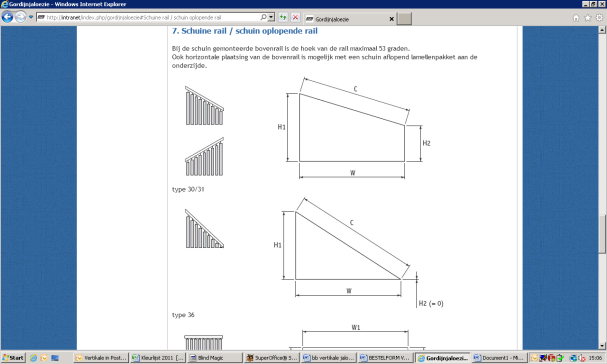 Type 40Type 40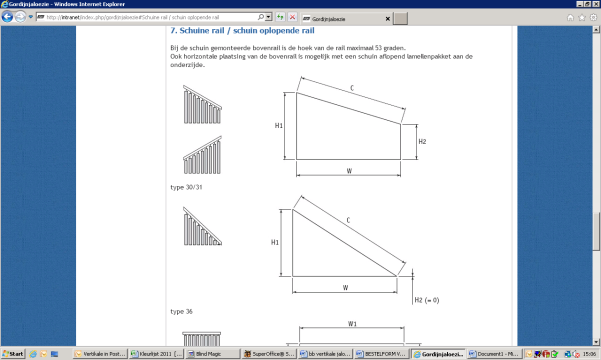 Type 41Type 41Type 41KLEINE HOOGTE (in mm)KLEINE HOOGTE (in mm)KLEINE HOOGTE (in mm)KLEINE HOOGTE (in mm)KLEINE HOOGTE (in mm)KLEINE HOOGTE (in mm)KLEINE HOOGTE (in mm)***  De hoogte van de installatie van onze producten moet worden opgegeven bij elk  order. Als de hoogte van de installatie niet is opgegeven, kan de Child Safety van ons product niet worden gegarandeerd.  Dit overeenkomstig Richtlijn 2001/95/EG van het Europees Parlement en de Raad van 3 December 2001 inzake algemene productveiligheid, Europees besluit 2011/477/EG van de Commissie inzake de veiligheidseisen worden voldaan door Europese normen inzake bepaalde risico’s voor kinderen door binnenzonwering, vaste raambekleding en veiligheidsvoorzieningen overeenkomstig Richtlijn 2001/95/EG van het Europees Parlement en de Raad en de Europese norm EN 13120:2009. De lengte van de bedieningskoorden zal worden beperkt tot maximaal 1m indien de installatiehoogte niet bekend is. Installeer altijd de juiste veiligheidsvoorzieningen .***Type 40Type 40Type 41Type 41Type 41SCHUINE ZIJDE (in mm)SCHUINE ZIJDE (in mm)SCHUINE ZIJDE (in mm)SCHUINE ZIJDE (in mm)SCHUINE ZIJDE (in mm)SCHUINE ZIJDE (in mm)SCHUINE ZIJDE (in mm)***  De hoogte van de installatie van onze producten moet worden opgegeven bij elk  order. Als de hoogte van de installatie niet is opgegeven, kan de Child Safety van ons product niet worden gegarandeerd.  Dit overeenkomstig Richtlijn 2001/95/EG van het Europees Parlement en de Raad van 3 December 2001 inzake algemene productveiligheid, Europees besluit 2011/477/EG van de Commissie inzake de veiligheidseisen worden voldaan door Europese normen inzake bepaalde risico’s voor kinderen door binnenzonwering, vaste raambekleding en veiligheidsvoorzieningen overeenkomstig Richtlijn 2001/95/EG van het Europees Parlement en de Raad en de Europese norm EN 13120:2009. De lengte van de bedieningskoorden zal worden beperkt tot maximaal 1m indien de installatiehoogte niet bekend is. Installeer altijd de juiste veiligheidsvoorzieningen .***Indien andere (decoratieve) opties gewenst, gelieve dit te noteren bij ‘OPMERKINGEN’ aub.Indien andere (decoratieve) opties gewenst, gelieve dit te noteren bij ‘OPMERKINGEN’ aub.Indien andere (decoratieve) opties gewenst, gelieve dit te noteren bij ‘OPMERKINGEN’ aub.Indien andere (decoratieve) opties gewenst, gelieve dit te noteren bij ‘OPMERKINGEN’ aub.Indien andere (decoratieve) opties gewenst, gelieve dit te noteren bij ‘OPMERKINGEN’ aub.Indien andere (decoratieve) opties gewenst, gelieve dit te noteren bij ‘OPMERKINGEN’ aub.Indien andere (decoratieve) opties gewenst, gelieve dit te noteren bij ‘OPMERKINGEN’ aub.Indien andere (decoratieve) opties gewenst, gelieve dit te noteren bij ‘OPMERKINGEN’ aub.Indien andere (decoratieve) opties gewenst, gelieve dit te noteren bij ‘OPMERKINGEN’ aub.Indien andere (decoratieve) opties gewenst, gelieve dit te noteren bij ‘OPMERKINGEN’ aub.Indien andere (decoratieve) opties gewenst, gelieve dit te noteren bij ‘OPMERKINGEN’ aub.Indien andere (decoratieve) opties gewenst, gelieve dit te noteren bij ‘OPMERKINGEN’ aub.Indien andere (decoratieve) opties gewenst, gelieve dit te noteren bij ‘OPMERKINGEN’ aub.Indien andere (decoratieve) opties gewenst, gelieve dit te noteren bij ‘OPMERKINGEN’ aub.Indien andere (decoratieve) opties gewenst, gelieve dit te noteren bij ‘OPMERKINGEN’ aub.Indien andere (decoratieve) opties gewenst, gelieve dit te noteren bij ‘OPMERKINGEN’ aub.Indien andere (decoratieve) opties gewenst, gelieve dit te noteren bij ‘OPMERKINGEN’ aub.Indien andere (decoratieve) opties gewenst, gelieve dit te noteren bij ‘OPMERKINGEN’ aub.***  De hoogte van de installatie van onze producten moet worden opgegeven bij elk  order. Als de hoogte van de installatie niet is opgegeven, kan de Child Safety van ons product niet worden gegarandeerd.  Dit overeenkomstig Richtlijn 2001/95/EG van het Europees Parlement en de Raad van 3 December 2001 inzake algemene productveiligheid, Europees besluit 2011/477/EG van de Commissie inzake de veiligheidseisen worden voldaan door Europese normen inzake bepaalde risico’s voor kinderen door binnenzonwering, vaste raambekleding en veiligheidsvoorzieningen overeenkomstig Richtlijn 2001/95/EG van het Europees Parlement en de Raad en de Europese norm EN 13120:2009. De lengte van de bedieningskoorden zal worden beperkt tot maximaal 1m indien de installatiehoogte niet bekend is. Installeer altijd de juiste veiligheidsvoorzieningen .***OPMERKINGENOPMERKINGENOPMERKINGENOPMERKINGENOPMERKINGENToebehoren elektrische bediening: zie bestelbon ElektraToebehoren elektrische bediening: zie bestelbon ElektraToebehoren elektrische bediening: zie bestelbon ElektraToebehoren elektrische bediening: zie bestelbon ElektraToebehoren elektrische bediening: zie bestelbon ElektraToebehoren elektrische bediening: zie bestelbon ElektraToebehoren elektrische bediening: zie bestelbon ElektraToebehoren elektrische bediening: zie bestelbon ElektraToebehoren elektrische bediening: zie bestelbon ElektraToebehoren elektrische bediening: zie bestelbon ElektraToebehoren elektrische bediening: zie bestelbon ElektraToebehoren elektrische bediening: zie bestelbon ElektraToebehoren elektrische bediening: zie bestelbon ElektraToebehoren elektrische bediening: zie bestelbon ElektraToebehoren elektrische bediening: zie bestelbon ElektraToebehoren elektrische bediening: zie bestelbon ElektraToebehoren elektrische bediening: zie bestelbon ElektraToebehoren elektrische bediening: zie bestelbon ElektraToebehoren elektrische bediening: zie bestelbon Elektra